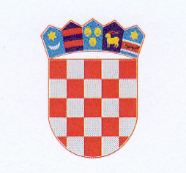            REPUBLIKA HRVATSKAKRAPINSKO ZAGORSKA ŽUPANIJA                      ŽUPANKLASA: 604-02/17-01/22URBROJ: 2140/01-02-17-4Krapina, 06. listopada 2017.	Na temelju članka 3. Pravilnika o uvjetima, kriterijima i postupku dodjele stipendija redovitim učenicima srednjih škola i studentima s područja Krapinsko-zagorske županije (Sl.gl. Krapinsko zagorske županije 28/16. i 32/17.) i članka 32. Statuta Krapinsko-zagorske županije (“Službeni glasnik Krapinsko-zagorske županije”, br. 13/01, 5/06, 11/06 (pročišćeni tekst), 14/09), Župan donosiL I S T Udeficitarnih zanimanja za dodjelu stipendija za školsku/akademsku 2017./2018.  godinuI	Ovom Listom utvrđuju se zanimanja od prioritetnog interesa za Županiju, za dodjelu stipendija za školsku/akademsku 2017./2018. godinu, i to kako slijedi:VSS – integrirani preddiplomski i diplomski studij medicine te preddiplomski i diplomski studij edukacijske rehabilitacije – smjer logopedija; upisana 1. godina studija;SSS– zidar/zidarica, tesar/tesarica, stolar/stolarica, monter suhe gradnje/monterka suhe gradnje, tokar/tokarica, bravar/bravarica; upisana 1. godina školovanja;II	Ova Lista objavit će se u “Službenom glasniku Krapinsko-zagorske županije”.									ŽUPAN									Željko Kolar